                                       Specjalny Ośrodek Szkolno-Wychowawczy Nr 1 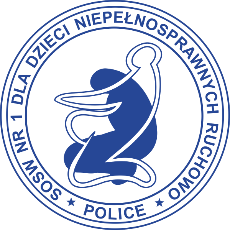 	dla Dzieci Niepełnosprawnych Ruchowo 
im. Marii Grzegorzewskiej                              w Policach	    Tel.:   (91) 506-52-20 			ul. Korczaka 45	72-010 Police___________________________________________________________________________Zaproszenie do składania ofert : Na sukcesywne dostawy pieczywa i wyrobów cukierniczych dla Specjalnego Ośrodka                                   Szkolno  - Wychowawczego nr 1 Dla Dzieci Niepełnosprawnych Ruchowo im. Marii Grzegorzewskiej w Policach, ul. J. Korczaka 45, w okresie dnia podpisania umowy, lecz nie wcześniej niż od 03.01.2023r  do 31.12.2023 r.Szczegółowy opis  przedmiotu zamówienia znajduje się w załączniku nr 2 – formularzu kalkulacyjnym.Na prawidłowo złożoną ofertę składają się formularze: załącznik nr 1 – formularz ofertowy oraz załącznik nr 2 – formularz kalkulacyjny. Jakość przedmiotu dostawy i wymogi sanitarne1. Wykonawca zobowiązuje się dostarczać towar spełniający wymogi określone w aktualnych przepisach prawnych, tj. spełniający w szczególności warunki wynikające z ustawy z dnia 25 sierpnia 2006r. o bezpieczeństwie żywności i żywienia (Dz. U. z 2019r., poz. 1257), dopuszczony do obrotu na terenie Polski, oraz posiadający przewidziane prawem niezbędne certyfikaty lub atesty. Wykonawca bierze na siebie całkowitą odpowiedzialność w zakresie zgodności towaru z powyższymi wymogami.2. Wykonawca zobowiązuje się dostarczać Zamawiającemu artykuły spożywcze dobrej jakości tzn.: świeże lub w okresie przydatności do spożycia oraz niezanieczyszczone (zarówno przez czynniki obce jak i w inny sposób, czy też z powodu gnicia, psucia się lub rozkładu) i nadające się do spożycia zgodnie z ich przeznaczeniem.3. Artykuły określone w zapytaniu cenowym,  Wykonawca zobowiązuje się dostarczać w opakowaniach czystych, nieuszkodzonych, dopuszczonych do przechowywania i transportu danego rodzaju artykułów.4. Wykonawca zobowiązuje się do transportowania towarów w odpowiednich warunkach spełniających wymogi sanitarne, zgodnie z zasadami dobrej praktyki higienicznej GHP odpowiednimi dla danego rodzaju towarów.5. Wykonawca zobowiązuje się dostarczać przedmiot umowy środkami transportu przystosowanymi do transportu żywności.6. Żywność winna być dostarczana w oryginalnych opakowaniach, musi mieć na opakowaniu oznaczenia fabryczne tzn. rodzaj, nazwę wyrobu, ilość, datę produkcji, termin przydatności do spożycia lub termin minimalnej trwałości, numer serii, nazwę i adres producenta oraz inne oznakowania zgodne z obowiązującymi w tym zakresie przepisami prawa żywnościowego. Wykonawca odbierze od Zamawiającego do przetworzenia lub ponownego wykorzystania wszelkiego rodzaju opakowania, które przywiezione zostaną z towarem.7.  Zamawiający wymaga, aby zamówiony towar był pełnowartościowy, świeży, miał termin do spożycia od chwili dostarczenia produktu do magazynu Zamawiającego nie krótszy niż 3/4 okresu, w którym zachowuje zdatność do spożycia określoną na opakowaniu produktu. W przypadku stwierdzenia złej jakości towaru Zamawiający zastrzega sobie prawo zwrotu lub wymiany towaru na koszt Wykonawcy. 8. W przypadku niedostarczenia lub dostarczenia towaru niezgodnie z zamówieniem co do ilości lub rodzaju artykułów lub w przypadku nieprawidłowej jakości towaru (towar wadliwy), Wykonawca zobowiązuje się do uzupełnienia ilości towaru lub do wymiany towaru na właściwy lub na towar dobrej jakości - w terminie wyznaczonym przez Zamawiającego, tj, w terminie nie dłuższym niż 3 godziny licząc od momentu kiedy towar winien być dostarczony do Zamawiającego zgodnie z zamówieniem, tak aby możliwe było jego użycie zgodnie z zapotrzebowaniem w dniu zaplanowanym przez Zamawiającego.9. W sytuacji określonej w ust. 8 Zamawiający zastrzega sobie prawo do nie przyjęcia wadliwego towaru i żądania wymiany towaru na odpowiedni i zgodny z zamówieniem.10. Faktury należy wystawać i przesyłać na : Nabywca : Powiat Policki ul. Tanowska 8,72-010 Police NIP: 851-25-50-469Odbiorca: Specjalny Ośrodek Szkolno-Wychowawczy nr 1 dla Dzieci Niepełnosprawnych Ruchowo im. Marii Grzegorzewskiej w Policach , ul. Janusza Korczaka 45, 72-010 Police11. Dostawa towaru  będzie zamawiana drogą telefoniczną lub mailem, z wniesieniem do siedziby Zamawiającego lub Zamawiających. 12. Ilości podane w zapytaniu cenowym są szacunkowe. Zamawiający zastrzega sobie możliwość zamówienia mniejszej ilości poszczególnych produktów, nie mniej jednak niż 70% i z tego tytułu nie będą przysługiwały Wykonawcy żadne roszczenia w stosunku do Zamawiającego. Oferta należy przekazać za pośrednictwem platformy zakupowej Zamawiającego: https://platformazakupowa.pl/pn/soswdnrOfertę złożyć należy do dnia 23.12.2022 r. godz. 9:00Zamawiający zastrzega sobie prawo do nieudzielenia zamówienia, bez podawania przyczyny oraz bez ponoszenia jakichkolwiek skutków prawnych i finansowych. W przypadku rozbieżności pomiędzy wartością kwoty brutto podaną w formularzu kalkulacyjnym  a formularzem aktywnym na platformie zakupowej Zamawiający przyjmie do oceny wartość podaną w formularzu kalkulacyjnym. KLAUZULA INFORMACYJNA DLA OFERENTÓW - PODMIOTÓW I OSÓB BIORĄCYCH UDZIAŁW POSTĘPOWANIU PRZETARGOWYM ORAZ W PROCESIE WYBORU OFERENTA.W związku z koniecznością wypełnienia obowiązku określonego w Rozporządzeniu Parlamentu Europejskiego i Rady (UE) 2016/679 z dnia 27 kwietnia 2016r. (RODO), informujemy:1. Informacje dotyczące administratora danychAdministratorem Państwa danych osobowych przetwarzanych w związku ze złożeniem przez Państwa oferty w postępowaniu przetargowym, jest Specjalny Ośrodek Szkolno-Wychowawczy nr 1 dla Dzieci Niepełnosprawnych Ruchowo im. Marii Grzegorzewskiej, ul. Korczaka 45, 72-010 Police. 2. Inspektor ochrony danychMogą się Państwo kontaktować z naszym inspektorem ochrony danych,  we wszystkich sprawach dotyczących przetwarzania Państwa danych i korzystania z Państwa praw, w następujący sposób:listownie na adres Administratora, z dopiskiem Inspektor ochrony danych – Małgorzata Górkapoprzez e-mail: inspektor@danych.osobowych.pl telefonicznie:    500 071 0913. Cel przetwarzania Państwa danych oraz podstawy prawnePaństwa dane będą przetwarzane w celach wynikających z postępowania wyboru oferenta, w związku z realizacją czynności przed zawarciem umowy, a w przypadku wyboru Państwa oferty - w związku zawarciem i realizacją umowy oraz w celu utrzymania kontaktów. Podstawą prawną przetwarzania danych jest Państwa zgoda, wyrażona poprzez akt złożenia oferty, uczestnictwa w postepowaniu wyboru oferenta oraz następujące przepisy prawa:art. 6, ust.1 lit. b oraz c RODO, gdy przetwarzanie jest niezbędne do wykonania umowy, podjęcia działań przed jej zawarciem oraz do wypełnienia naszych obowiązków prawnych, np. obowiązków archiwizacji;art. 6 ust.1 lit. f RODO, gdy przetwarzanie jest niezbędne dla realizacji naszych uzasadnionych interesów, przy czym zawsze staramy się zachować równowagę między naszym uzasadnionym interesem a Państwa prywatnością i nie wpływamy nadmiernie na Państwa podstawowe prawa i wolności;Takimi uzasadnionymi interesami są, m.in.: weryfikacja złożonych ofert oraz weryfikacja Państwa danych w publicznych rejestrach, umożliwienie kontaktu, zapobieganie oszustwom oraz działalności przestępczej, ustalenie lub dochodzenie roszczeń, a także obrona przed takimi roszczeniami4. Okres przechowywania danychPaństwa dane przetwarzane będą przez okres niezbędny do realizacji procesu wyboru oferenta, realizacji warunków umowy (w przypadku wyboru Państwa oferty), spełnienia obowiązków archiwizacyjnych oraz okres niezbędny dla celów ustalania lub dochodzenia roszczeń, a także obrony przed takimi roszczeniami - co do zasady nie dłużej, niż przez 10 lat od zajścia zdarzenia skutkującego powstaniem roszczenia;5. Komu przekazujemy Państwa dane?Odbiorcami Pani/Pana danych osobowych będą:nasi upoważnieni pracownicy, którzy muszą mieć dostęp do danych, aby wykonywać swoje obowiązki;podmioty przetwarzające – którym zlecimy czynności przetwarzania danych, jeśli będzie to konieczne;  Dostęp tych podmiotów do Państwa danych będzie  ograniczony wyłącznie do możliwości wglądu do informacji, w związku ze świadczeniem usług wsparcia technicznego, prawnego lub archiwizacyjnego. Odbiorców tych obowiązuje klauzula zachowania poufności danych, w tym danych osobowych.podmioty uprawnione na podstawie przepisów prawa (np. instytucje kontrolne), w przypadku uzasadnionego żądania;6. Przysługujące Państwu uprawnienia związane z przetwarzaniem danych osobowychPrzysługują Państwu następujące uprawnienia:prawo dostępu do swoich danych oraz otrzymania ich kopii;prawo do sprostowania (poprawiania) swoich danych;prawo do usunięcia danych osobowych, w sytuacji, gdy przetwarzanie danych nie następuje w celu wywiązania się z obowiązku wynikającego z przepisu prawa lub w ramach sprawowania władzy publicznej; prawo wyrażenia sprzeciwu – z przyczyn związanych z Państwa szczególną sytuacją, gdy przetwarzamy Państwa dane z powodu naszych uzasadnionych interesów;prawo do ograniczenia przetwarzania danych, przy czym przepisy odrębne mogą wyłączyć możliwość skorzystania z tego prawa,prawo do wniesienia skargi do Prezesa Urzędu Ochrony Danych Osobowych, na adres: ul. Stawki 2, 00-193 Warszawa. 7. Obowiązek podania danychPodanie danych osobowych nie jest obowiązkowe,  natomiast w związku ze złożeniem przez Państwa oferty, a w przypadku jej wybrania,  z zawarciem i realizacją umowy, może być warunkiem niezbędnym do skutecznej realizacji umowy i utrzymania kontaktów. 8. Inne informacje na temat przetwarzania danych osobowychW odniesieniu do Pani/Pana danych osobowych decyzje nie będą podejmowane w sposób zautomatyzowany, nie będzie stosowane profilowanie. Państwa dane nie będą przekazywane poza Europejski Obszar Gospodarczy. Załączniki:Formularz ofertowyFormularz kalkulacyjny Wzór umowyZałącznik nr 1Formularz ofertowyMy, niżej podpisani ………………………. działając w imieniu i na rzecz firmy  ………......................................................................................................................................................................Nazwa…………………………………………………………………………………………………………………………………………………………………………………………………………………………..……………… Adres………………………………………………………………………………………………………………………………………………………………………………………………………………..………………………..NIP: …………………………………………………… REGON:…………………………………………………Osoba do kontaktu imię i nazwisko ……………………………………….. tel:……………………………………Adres email: …………………………………………………………………………………………………………w odpowiedzi na zapytanie z dnia ………………………………………….r. na:………………………………………………………………………………………………………………………………………………………………………………………………………………………………………………..….      Osoba do kontaktu w sprawie : (imię i nazwisko) …………………………….……………………………………….. tel:.......................................................email:.................................................................................	 - składamy niniejszą ofertę.Oświadczamy, że zapoznaliśmy się z opisem przedmiotu zamówienia i zaproszeniem wraz z załącznikami  udostępnionymi przez zamawiającego. Ponadto nie wnosimy do niej żadnych zastrzeżeń oraz zdobyliśmy konieczne informacje potrzebne do właściwego wykonania zamówienia.Oferujemy realizację zamówienia w zakresie objętym opisem przedmiotu zamówienia oraz postanowieniami umowy na kwotę brutto: ………….…....................................................….. złotych (słownie: …………………………………………………………………………………………………....….……….. ),                 w tym netto :  …...........................................  .		Zobowiązujemy się zrealizować zamówienie w terminie od daty podpisania umowy do 31.12.2023.Ww. zamówienie wykonamy samodzielnie.Oświadczam, że zawarty w zaproszeniu  projekt umowy został przez nas zaakceptowany  i zobowiązujemy się w przypadku wybrania naszej oferty do zawarcia umowy na wymienionych w niej warunkach w miejscu i terminie wyznaczonym przez Zamawiającego.Ofertę składamy na ......... kolejno ponumerowanych stronach.Załącznikami do oferty są: ...............................................................................................................................................................................................................................................................    ………………………, dn. ….. …… 20…………r. 	                                                                                                                              ....................................................................                                                                    (podpis upoważnionego przedstawiciela)